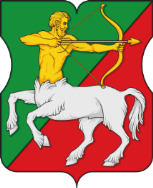 СОВЕТ ДЕПУТАТОВмуниципального округаБУТЫРСКИЙР Е Ш Е Н И Е14.12.2023 № 01-04/17-5	О признании утратившим силу решения муниципального собрания внутригородского муниципального образования Бутырское в городе Москве от 22.03.2012 № 01-01-4/8В соответствии со статьей 48 Федерального Закона от 6 октября 2003 года № 131-ФЗ «Об общих принципах организации местного самоуправления в Российской Федерации», принимая во внимание протест Останкинской прокуратуры Северо-Восточного административного округа города Москвы на решение муниципального собрания внутригородского муниципального образования Бутырское в городе Москве «Об утверждении Порядка реализации переданных органам местного самоуправления внутригородского муниципального образования Бутырское в городе Москве отдельных полномочий города Москвы по образованию и организации деятельности районных комиссий по делам несовершеннолетних и защите их прав», Совет депутатов муниципального округа Бутырский решил:Признать утратившим силу решение муниципального собрания внутригородского муниципального образования Бутырское в городе Москве от 22.03.2012 №  01-01-4/8 «Об утверждении Порядка реализации переданных органам местного самоуправления внутригородского муниципального образования Бутырское в городе Москве отдельных полномочий города Москвы по образованию и организации деятельности районных комиссий по делам несовершеннолетних и защите их прав».Опубликовать настоящее решение в бюллетене «Московский муниципальный вестник» и разместить на официальном сайте www.butyrskoe.ru. Направить настоящее решение в Останкинскую прокуратуру Северо-Восточного административного округа города Москвы, Департамент территориальных органов исполнительной власти города Москвы.Контроль за исполнением данного решения возложить на главу муниципального округа Бутырский Шкловскую Н.В.Глава муниципального округа Бутырский                         Н.В. Шкловская